CroatiaCroatiaCroatiaJune 2025June 2025June 2025June 2025MondayTuesdayWednesdayThursdayFridaySaturdaySunday12345678Feast of the Sacrifice (Eid al-Adha)910111213141516171819202122Corpus ChristiAnti-Fascist Struggle Day23242526272829Independence Day30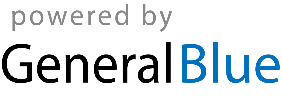 